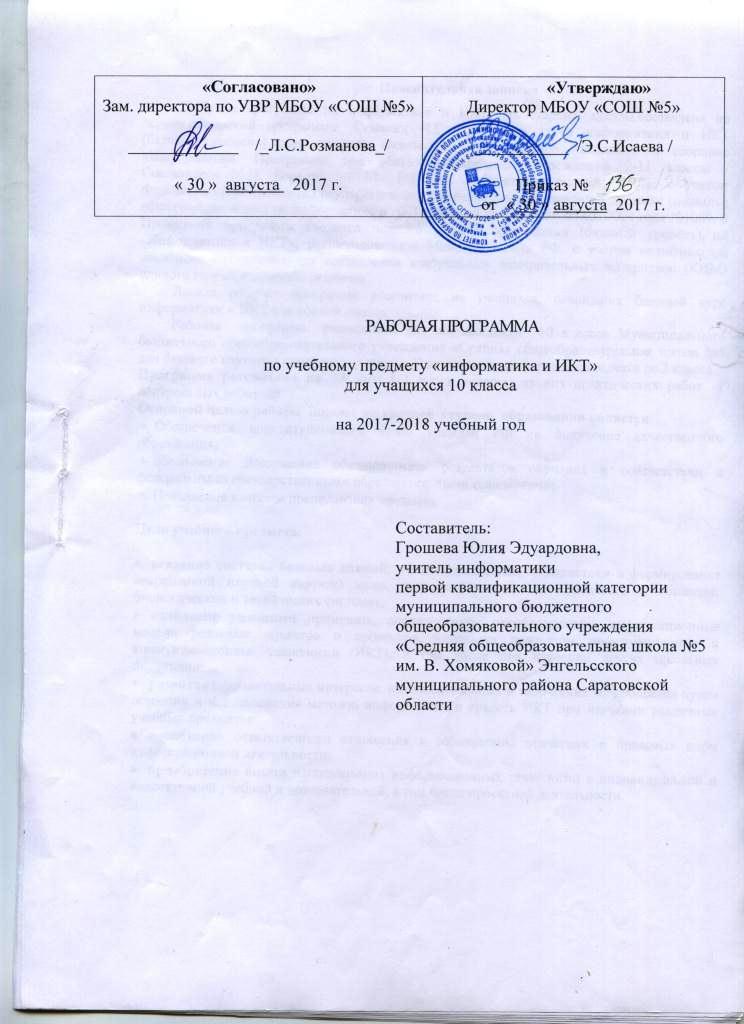 Пояснительная запискаРабочая программа по информатике и ИКТ для старшей школы составлена на основе авторской программы  Семакин Н.Г. «Программа курса информатики и ИКТ (базовый уровень) для старшей школы (10– 11 классы)»,  изданной в сборнике «Информатика. Программы для общеобразовательных учреждений 2-11 классы / Составитель М.Н. Бородин.  – М.: БИНОМ. Лаборатория знаний, 2010», с учетом Федерального компонента Государственного образовательного стандарта среднего (полного) общего образования по информатике и ИКТ (базовый уровень) от  05.03. 2004 года №1089. и Примерной программы среднего полного общего образования (базовый уровень) по «Информатике и ИКТ», рекомендованной Минобразования РФ, с учетом кодификатора  элементов содержания для составления контрольных измерительных материалов (КИМ) единого государственного экзамена.Данная рабочая программа рассчитана на учащихся, освоивших базовый курс информатики и ИКТ в основной школе.Рабочая  программа  разработана для обучающихся  10 классов Муниципального бюджетного общеобразовательного учреждения «Средняя общеобразовательная школа №5 для базового изучения курса информатики. Преподавание информатики ведется со 2 класса.Программа рассчитана на  35 часа ( 1 час в неделю) из них практических работ –17, контрольных работ – 5Основной целью работы  школы  на средней  ступени  образования является: Обеспечение конституционного права граждан РФ на получение качественного  образования; обеспечение достижения обучающимися результатов обучения в соответствии с федеральными государственными образовательными стандартами;Повышение качества преподавания предмета.Цели учебного предмета:освоение системы базовых знаний, отражающих вклад информатики в формирование современной научной картины мира, роль информационных процессов в обществе, биологических и технических системах;овладение умениями применять, анализировать, преобразовывать информационные модели реальных объектов и процессов, используя при этом информационные и коммуникационные технологии (ИКТ), в том числе при изучении других школьных дисциплин;развитие познавательных интересов, интеллектуальных и творческих способностей путем освоения и использования методов информатики и средств ИКТ при изучении различных учебных предметов;воспитание ответственного отношения к соблюдению этических и правовых норм информационной деятельности; приобретение опыта использования информационных технологий в индивидуальной и коллективной учебной и познавательной, в том числе проектной деятельности.Учащиеся должны знать:три философские концепции информации;понятие информации в частных науках: нейрофизиологии, генетике, кибернетике, теории информации;понятия «кодирование» и «декодирование» информации;примеры технических систем кодирования информации, таких как азбука Морзе, сущность объемного (алфавитного) подхода к измерению информации;определение бита с алфавитной точки зрения;связь  между  размером  алфавита   информационным  весом символа (в приближении равновероятности символов);связь между единицами измерения информации: бит, байт, Кб, Мб, Гб;сущность содержательного (вероятностного) подхода к измерению информации;определение бита с позиции содержания сообщения.принципы представления данных в памяти компьютера;представление целых чисел;диапазоны представления целых чисел без знака и со знаком;принципы представления вещественных чисел.	способы кодирования текста в компьютере;способы представления изображения; цветовые модели;в чем различие растровой и векторной графики;способы дискретного (цифрового) представления звука.историю развития носителей информации;современные (цифровые, компьютерные) типы носителей информации  и их основные характеристики;этапы решения задачи на компьютере;что такое исполнитель алгоритмов;классификацию структур алгоритмов;принципы структурного программирования.систему типов данных в Паскале;операторы ввода и вывода;правила записи арифметических выражений на Паскале;структуру программы на Паскале.различие между циклом с предусловием и циклом с постусловием;различие между циклом с заданным числом повторений и итерационным циклом;понятия вспомогательного алгоритма и подпрограммы;правила описания и использования подпрограмм функций;правила описания и использования подпрограмм-процедур.правила описания массивов на Паскале;правила организации ввода и вывода значений массива;правила программной обработки массивов.правила описания символьных величин и символьных строк;Учащиеся должны уметь:решать задачи на измерение информации, заключенной в тексте, с алфавитной точки зрения (в приближении равной вероятности появления символов в тексте);решать несложные задачи на измерение информации, заключенной в сообщении, используя содержательный под- ход (в равновероятном приближении);выполнять пересчет количества информации в разные единицы.программировать на Паскале циклические алгоритмы с предусловием, с постусловием, с параметром;программировать итерационные циклы;программировать вложенные циклы.получать внутреннее представление целых чисел в памяти компьютера;определять по внутреннему коду значение числа.вычислять размер цветовой палитры по значению битовой глубины цвета;вычислять объем цифровой звукозаписи по частоте дикретизации, глубине кодирования и времени записи.описывать алгоритмы на языке блок-схем и на учебном алгоритмическом языке;трассировку алгоритма с использованием трассировочных таблиц.составлять программы линейных вычислительных алгоритмов на Паскале.логический тип данных, логические величины, логические операции;программировать ветвящиеся алгоритмы с использование условного оператора и оператора ветвления.выделять подзадачи и описывать вспомогательные алгоритмы;описывать функции и процедуры на Паскале;записывать в программах обращения к функциям и процедурам.составлять типовые программы обработки массивов, такие как заполнение массива, поиск и подсчет элементов, нахождение максимального и минимального значений, сортировка массива и др.решать типовые задачи на обработку символьных величин и строк символов.создавать на алгоритмическом языке программы для решения типовых задач базового уровня из различных предметных областей с использованием основных алгоритмических конструкций;Содержание учебного предметапо информатике и ИКТ (1 час в неделю)УМК Семакин Н.Г.( 10 класс)Календарно - тематическое планированиепо информатике  для 10 класса( 1ч.  в неделю, всего 35 ч.)УМК  Семакин Н.Г  Информатика и ИКТИнформационно - методическое обеспечениеСемакин И.Г.. Информатика и ИКТ. Базовый уровень: учебник для 10 класса, М.:БИНОМ. Лаборатория знаний, 2012;Информатика. Программы для общеобразовательных учреждений. 2-11 классы : методическое пособие Авторы: Составитель М. Н. Бородин, М.:БИНОМ. Лаборатория знаний, 2012 г.Информатика. УМК для старшей школы: 10 – 11 классы (ФГОС). Методическое пособие для учителя. Базовый уровень Авторы: Цветкова М. С., Хлобыстова И. Ю., М.:БИНОМ. Лаборатория знаний,  2013 гАдреса электронных ресурсов:http://school.sgu.ru/http://pas1.ru/taskcyclehttp://school-collection.edu.ru/http://www.videouroki.net/№ п/пТематический блокКол-во часКол-во часКол-во часФормы организации учебного занятия№ п/пТематический блокВсего ТеорияПрак-тикаКонтрольные работы Формы организации учебного занятия1 Программирование18791Урок -практикумы; Урок - контроля; Урок -презентации2Информация и информационные процессы15751Урок -практикумы; Урок - контроля; Урок –презентации;Урок защита проекта3Повторение111Урок -контроля; 4Работа над проектами22Урок защита проектаИтого:3516163№урокаНаименованиетем  уроковДата проведенияДата проведенияДата проведения№урокаНаименованиетем  уроковПо плануПо фактуКорректировкаАлгоритмы и программирование (18 ч)1Вводный инструктаж по ТБ в кабинете информатики.Основные понятие алгоритма. Свойства алгоритма Способы записи алгоритма.2Запись алгоритмов на языках программирования.Базовые элементы языка Паскаль. Структура программы, созданной на языке Турбо Паскаль.Алгоритмические структуры. Последовательная, ветвящаяся и циклическая алгоритмические конструкции.3Практическая работа № 1 «Составление линейных алгоритмов».4Практическая работа № 2 Составление алгоритмов на языке Турбо Паскаль с использованием оператора IF5Практическая работа № 3 «Использование циклов FOR WHILE  и REPEAT при составлении программ». 6Строковые переменные. Работа со строками.7Практическая работа № 4 «Работа со строками».8Структурированные типы данных: массивы9Практическая работа №5Задачи поиска элемента с заданными свойствами10Практическая работа № 6Проверка соответствия элементов массива некоторому условию11Практическая работа № 7 Удаление и вставка элементов массива12Практическая работа № 8 Перестановка всех элементов массива в обратном порядке13Практическая работа №9 Сортировка массива14Контрольная работа № 1 «Массивы»15Общее представление о структурном программировании16Вспомогательный алгоритм17Рекурсивные алгоритмы18Запись вспомогательных алгоритмов на языке PascalИнформация и информационные процессы (15 ч)18Информация и информационные процессы. Алфавитный подход к измерению информации19Содержательный подход к измерению информции.20Решение задач21Контрольная работа № 2 «Измерение информации»22Кодирование текстовой информации. Практическая работа №10 «Кодировки русских букв»23Практическая работа № 11 Создание документов в текстовых редакторах24Форматирование документов в текстовых редакторах. Практическая работа №12 «Создание и форматирование документа»25Кодирование графической информации. 26Практическая работа №13  «Кодирование графической информации»27Решение задач на измерение графической информации28Кодирование звуковой информации. 29Практическая работа №14 «Редактирование звука»30Решение задач на измерение звуковой информации31Повторение32Контрольная работа № 3 «Кодирование информации»33Работа над проектами34,35Защита проектов.